ГОРОДСКОЙ СОВЕТ   МУНИЦИПАЛЬНОГО ОБРАЗОВАНИЯ« ГОРОДСКОЙ ОКРУГ ГОРОД  НАЗРАНЬ»РЕШЕНИЕ№ 16/64-3                                                                                   от 29 декабря  2016 г.Об утверждении состава  комиссии по рассмотрению вопросов о представлении к награждению муниципальными наградами г. НазраньВ целях обеспечения системного подхода в организации наградной политики муниципального образования «Городской округ город Назрань» по рассмотрению вопросов о представлении к награждению муниципальными наградами г. Назрань, и осуществления  полной и всесторонней оценки материалов о награждении, а также ведения координации всего комплекса работ в этом направлении на территории г. Назрань, Городской Совет решил:Утвердить комиссию по рассмотрению вопросов о представлении к награждению муниципальными наградами  г. Назрань в следующем составе: - Мержоева Лидифа Махмедовна- председатель комиссии, депутат Городского совета;- Алхастова  Хеди  Мухарбековна - заместитель председателя комиссии, заместитель главы  Администрации г. Назрань;- Ториева Марита Исраиловна – секретарь комиссии, главный специалист Городского совета; Члены комиссии :- Чахкиев Юсуп Саюпович - депутат Городского совета;- Местоев Хасан Магометгиреевич- депутат Городского совета;-Зязиков Хусейн Ибрагимович- депутат Городского совета;- главы административных округов г. Назрань (в соответствии с ходатайством о награждении муниципальной наградой).2. Настоящее Решение опубликовать (обнародовать) в средствах массовой информации.Контроль за исполнением настоящего Решения возложить на заместителя председателя Городского совета Ю.Д.Богатырева. Глава г. Назрань 	А.М. ТумгоевПредседатель Городского совета                                    М.С. ПарчиевРЕСПУБЛИКА                                                                             ИНГУШЕТИЯ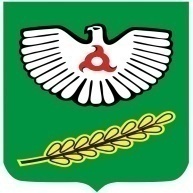  ГIАЛГIАЙ  РЕСПУБЛИКА